MITOSISThe Cell CycleInterphaseG1SG2MitosisProphaseMetaphaseAnaphaseTelophaseCytokinesis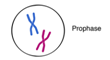 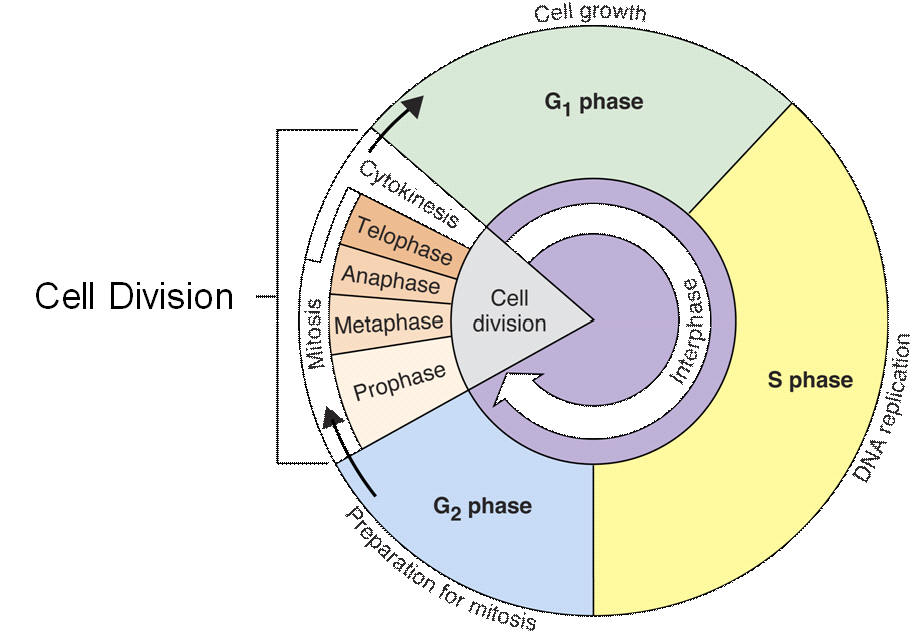 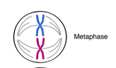 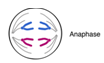 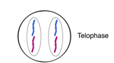 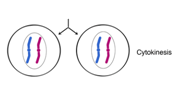 